ΕΘΝΙΚΟ ΚΑΙ ΚΑΠΟ∆ΙΣΤΡΙΑΚΟ ΠΑΝΕΠΙΣΤΗΜΙΟ ΑΘΗΝΩΝ	ΤΜΗΜΑ ΕΚΠΑΙ∆ΕΥΣΗΣ ΚΑΙ ΑΓΩΓΗΣ ΣΤΗΝ ΠΡΟΣΧΟΛΙΚΗ ΗΛΙΚΙΑ ΕΘΝΙΚΟ ΚΑΙ ΚΑΠΟ∆ΙΣΤΡΙΑΚΟ ΠΑΝΕΠΙΣΤΗΜΙΟ ΑΘΗΝΩΝ	ΤΜΗΜΑ ΕΠΙΚΟΙΝΩΝΙΑΣ ΚΑΙ ΜΕΣΩΝ ΜΑΖΙΚΗΣ ΕΝΗΜΕΡΩΣΗΣΠΑΝΕΠΙΣΤΗΜΙΟ ΘΕΣΣΑΛΙΑΣ	ΤΜΗΜΑ ΑΡΧΙΤΕΚΤΟΝΩΝ ΜΗΧΑΝΙΚΩΝΠΑΝΕΠΙΣΤΗΜΙΟ ΔΥΤΙΚΗΣ ΑΤΤΙΚΗΣ	ΤΜΗΜΑ ΗΛΕΚΤΡΟΛΟΓΩΝ ΚΑΙ ΗΛΕΚΤΡΟΝΙΚΩΝ ΜΗΧΑΝΙΚΩΝ	Δ Ι Ι Δ Ρ Υ Μ Α Τ Ι Κ Ο  Π Ρ Ο Γ Ρ Α Μ Μ Α  Μ Ε Τ Α Π Τ Υ Χ Ι Α Κ Ω Ν Σ Π Ο Υ Δ ΩΝ 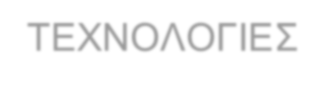 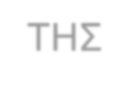 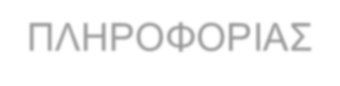 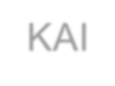 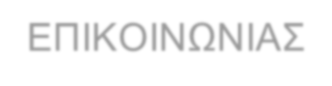 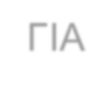 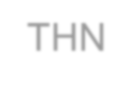 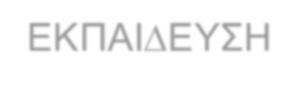 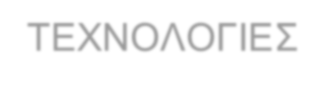 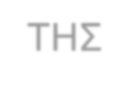 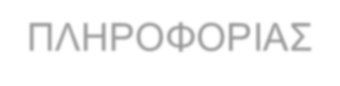 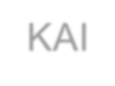 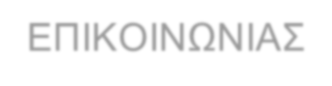 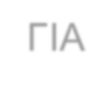 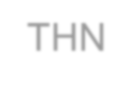 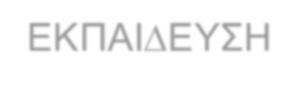 Αίτηση Υποψηφιότητας για το ακαδ. έτος 2023-2024ΟΝΟΜΑ:	.   .   .   .   .   .   .   .   .   .   .   .   .   .  .   .	ΕΠΩΝΥΜΟ:	.   .   .   .   .   .   .   .   .   .   .   .   .   .   .   .   .   .   .   .   .  .ΟΝΟΜΑΤΕΠΩΝΥΜΟ ΠΑΤΕΡΑ:	.   .   .   .   .   .   .   .   .   .   .   .   .   .   .   .   .   .   .   .   .   .   .   .   .   .   .   .   .   .   .   .   .   .   .   .  .ΟΝΟΜΑΤΕΠΩΝΥΜΟ ΜΗΤΕΡΑΣ:	.   .   .   .   .   .   .   .   .   .   .   .   .   .   .   .   .   .   .   .   .   .   .   .   .   .   .   .   .   .   .   .   .   .   .   .  .ΗΜΕΡΟΜΗΝΙΑ ΓΕΝΝΗΣΗΣ:	.   .   .   .   .   .  .   .	ΤΟΠΟΣ ΓΕΝΝΗΣΗΣ:    .   .   .   .   .   .   .   .   .   .   .   .   .   .   .   .   .   .  .ΑΡΙΘΜΟΣ ΔΕΛΤΙΟΥ ΤΑΥΤΟΤΗΤΑΣ / Α.Τ. ΕΚΔΟΣΗΣ : . . . . . . . . . . . . . . . . . . . . . . . . . . . . . .ΔΙΕΥΘΥΝΣΗ ΚΑΤΟΙΚΙΑΣΟΔΟΣ:	.   .   .   .   .   .   .   .   .   .   .   .   .   .  .   .	ΑΡΙΘΜΟΣ:	. . . . . . . . . . . . . . . . . . . .ΤΚ:	.   .   .   .   .   .   .   .   .   .   .   .   .   .  .   .	ΠΟΛΗ / ΠΕΡΙΟΧΗ: . . . . . . . . . . . . . . . . . . . .ΣΤΟΙΧΕΙΑ ΕΠΙΚΟΙΝΩΝΙΑΣΤΗΛ. ΚΑΤΟΙΚΙΑΣ:	.   .   .   .   .   .   .   .   .   .   .   .   .   .   .   .   .   .   .   .   .   .   .   .   .   .   .   .   .   .   .   .   .   .   .   .   .   .   .   .   .   .  .ΤΗΛ. ΕΡΓΑΣΙΑΣ:	.   .   .   .   .   .   .   .   .   .   .   .   .   .   .   .   .   .   .   .   .   .   .   .   .   .   .   .   .   .   .   .   .   .   .   .   .   .   .   .   .   .  .ΚΙΝΗΤΟ ΤΗΛ:	.   .   .   .   .   .   .   .   .   .   .   .   .   .   .   .   .   .   .   .   .   .   .   .   .   .   .   .   .   .   .   .   .   .   .   .   .   .   .   .   .   .  .FAX: . . . . . . . . . . . . . . . . . . . . . . . . . . . . . . . . . . . . . . . . . .E-MAIL: . . . . . . . . . . . . . . . . . . . . . . . . . . . . . . . . . . . . . . . . . .1. ΕΚΠΑΙΔΕΥΤΙΚΟ ΙΔΡΥΜΑ: . . . . . . . . . . . . . . . . . . . . . . . . . . . . . . . . . . . . . . .ΤΜΗΜΑ:	.   .   .   .   .   .   .   .   .   .   .   .   .   .   .   .   .   .   .   .   .   .   .   .   .   .   .   .   .   .   .   .   .   .   .   .   .   .   .  .ΑΝΤΙΚΕΙΜΕΝΟ ΣΠΟΥΔΩΝ:  .   .   .   .   .   .   .   .   .   .   .   .   .   .   .   .   .   .   .   .   .   .   .   .   .   .   .   .   .   .   .   .   .   .   .   .   .   .   .  .ΠΤΥΧΙΟ:	.   .   .   .   .   .   .   .   .   .   .   .   .   .   .   .   .   .   .   .   .   .   .   .   .   .   .   .   .   .   .   .   .   .   .   .   .   .   .  .ΒΑΘΜΟΣ:	.   .   .   .   .   .   .   .  .   .	ΕΤΟΣ / ΜΗΝΑΣ ΑΠΟΦΟΙΤΗΣΗΣ:	.   .   .   .   .   .   .   .   .   .   .   .  .2.  ΕΚΠΑΙΔΕΥΤΙΚΟ ΙΔΡΥΜΑ.   .   .   .   .   .   .   .   .   .   .   .   .   .   .   .   .   .   .   .   .   .   .   .   .   .   .   .   .   .   .   .   .   .   .   .   .   .   .  .ΤΜΗΜΑ:	.   .   .   .   .   .   .   .   .   .   .   .   .   .   .   .   .   .   .   .   .   .   .   .   .   .   .   .   .   .   .   .   .   .   .   .   .   .   .  .ΑΝΤΙΚΕΙΜΕΝΟ ΣΠΟΥΔΩΝ:  .   .   .   .   .   .   .   .   .   .   .   .   .   .   .   .   .   .   .   .   .   .   .   .   .   .   .   .   .   .   .   .   .   .   .   .   .   .   .  .ΠΤΥΧΙΟ:	.   .   .   .   .   .   .   .   .   .   .   .   .   .   .   .   .   .   .   .   .   .   .   .   .   .   .   .   .   .   .   .   .   .   .   .   .   .   .  .ΒΑΘΜΟΣ:	.   .   .   .   .   .   .   .  .   .	ΕΤΟΣ / ΜΗΝΑΣ ΑΠΟΦΟΙΤΗΣΗΣ:	.   .   .   .   .   .   .   .   .   .   .   .  .3. ΕΚΠΑΙΔΕΥΤΙΚΟ ΙΔΡΥΜΑ: .   .   .   .   .   .   .   .   .   .   .   .   .   .   .   .   .   .   .   .   .   .   .   .   .   .   .   .   .   .   .   .   .   .   .   .   .   .   .  .ΤΜΗΜΑ:	.   .   .   .   .   .   .   .   .   .   .   .   .   .   .   .   .   .   .   .   .   .   .   .   .   .   .   .   .   .   .   .   .   .   .   .   .   .   .  .ΑΝΤΙΚΕΙΜΕΝΟ ΣΠΟΥΔΩΝ:  .   .   .   .   .   .   .   .   .   .   .   .   .   .   .   .   .   .   .   .   .   .   .   .   .   .   .   .   .   .   .   .   .   .   .   .   .   .   .  .ΠΤΥΧΙΟ:	.   .   .   .   .   .   .   .   .   .   .   .   .   .   .   .   .   .   .   .   .   .   .   .   .   .   .   .   .   .   .   .   .   .   .   .   .   .   .  .ΒΑΘΜΟΣ:	.   .   .   .   .   .   .   .  .   .	ΕΤΟΣ / ΜΗΝΑΣ ΑΠΟΦΟΙΤΗΣΗΣ:	.   .   .   .   .   .   .   .   .   .   .   .  .ΔΗΜΟΣΙΕΥΣΕΙΣ ΣΕ ΠΕΡΙΟΔΙΚΑ ΜΕ ΚΡΙΤΕΣ.   .   .   .   .   .   .   .   .   .   .   .   .   .   .   .   .   .   .   .   .   .   .   .   .   .   .   .   .   .   .   .   .   .   .   .   .   .   .   .   .   .   .   .   .   .   .   .   .   .   .  ..   .   .   .   .   .   .   .   .   .   .   .   .   .   .   .   .   .   .   .   .   .   .   .   .   .   .   .   .   .   .   .   .   .   .   .   .   .   .   .   .   .   .   .   .   .   .   .   .   .   .  ..   .   .   .   .   .   .   .   .   .   .   .   .   .   .   .   .   .   .   .   .   .   .   .   .   .   .   .   .   .   .   .   .   .   .   .   .   .   .   .   .   .   .   .   .   .   .   .   .   .   .  ..   .   .   .   .   .   .   .   .   .   .   .   .   .   .   .   .   .   .   .   .   .   .   .   .   .   .   .   .   .   .   .   .   .   .   .   .   .   .   .   .   .   .   .   .   .   .   .   .   .   .  .ΓΝΩΣΗ ΞΕΝΩΝ ΓΛΩΣΣΩΝΞΕΝΗ ΓΛΩΣΣΑ	ΔΙΠΛΩΜΑ	ΒΑΘΜΟΣ	ΕΤΟΣ ΚΤΗΣΗΣ.   .   .   .   .   .   .   .   .  .   .	.   .   .   .   .   .   .   .   .   .   .   .   .   .   .   .   .   .   .   .   .   .  .  .	.   .   .  .  .	.   .   .   .   .  ..   .   .   .   .   .   .   .   .  .   .	.   .   .   .   .   .   .   .   .   .   .   .   .   .   .   .   .   .   .   .   .   .  .  .	.   .   .  .  .	.   .   .   .   .  ..   .   .   .   .   .   .   .   .  .   .	.   .   .   .   .   .   .   .   .   .   .   .   .   .   .   .   .   .   .   .   .   .  .  .	.   .   .  .  .	.   .   .   .   .  ..   .   .   .   .   .   .   .   .  .   .	.   .   .   .   .   .   .   .   .   .   .   .   .   .   .   .   .   .   .   .   .   .  .  .	.   .   .  .  .	.   .   .   .   .  .ΣΤΟΙΧΕΙΑ ΠΑΡΟΥΣΑΣ ΑΠΑΣΧΟΛΗΣΗΣΧΡΟΝΙΚΗ ΔΙΑΡΚΕΙΑ.	ΑΠΟ:    .   .   .   .   .   .   .  .   .	ΕΩΣ:	. . . . . . . . .ΟΡΓΑΝΙΣΜΟΣ / ΕΤΑΙΡΕΙΑ:	.   .   .   .   .   .   .   .   .   .   .   .   .   .   .   .   .   .   .   .   .   .   .   .   .   .   .   .   .   .   .   .   .   .   .   .   .   .   .   .  .ΚΛΑΔΟΣ / ΤΜΗΜΑ:	.   .   .   .   .   .   .   .   .   .   .   .   .   .   .   .   .   .   .   .   .   .   .   .   .   .   .   .   .   .   .   .   .   .   .   .   .   .   .   .  .ΤΙΤΛΟΣ ΘΕΣΗΣ:	.   .   .   .   .   .   .   .   .   .   .   .   .   .   .   .   .   .   .   .   .   .   .   .   .   .   .   .   .   .   .   .   .   .   .   .   .   .   .   .  .ΑΡΜΟΔΙΟΤΗΤΕΣ:	.   .   .   .   .   .   .   .   .   .   .   .   .   .   .   .   .   .   .   .   .   .   .   .   .   .   .   .   .   .   .   .   .   .   .   .   .   .   .   .  .ΣΤΟΙΧΕΙΑ ΠΡΟΗΓΟΥΜΕΝΗΣ ΑΠΑΣΧΟΛΗΣΗΣΧΡΟΝΙΚΗ ΔΙΑΡΚΕΙΑ.	ΑΠΟ:    .   .   .   .   .   .   .  .   .	ΕΩΣ:	. . . . . . . . .ΟΡΓΑΝΙΣΜΟΣ / ΕΤΑΙΡΕΙΑ:	.   .   .   .   .   .   .   .   .   .   .   .   .   .   .   .   .   .   .   .   .   .   .   .   .   .   .   .   .   .   .   .   .   .   .   .   .   .   .   .  .ΚΛΑ∆ΟΣ / ΤΜΗΜΑ:	.   .   .   .   .   .   .   .   .   .   .   .   .   .   .   .   .   .   .   .   .   .   .   .   .   .   .   .   .   .   .   .   .   .   .   .   .   .   .   .  .ΣΤΟΙΧΕΙΑ ΠΡΟΗΓΟΥΜΕΝΗΣ ΑΠΑΣΧΟΛΗΣΗΣΧΡΟΝΙΚΗ ΔΙΑΡΚΕΙΑ.	ΑΠΟ:    .   .   .   .   .   .   .   . . ΕΩΣ:	. . . . . . . . .ΟΡΓΑΝΙΣΜΟΣ / ΕΤΑΙΡΕΙΑ:	.   .   .   .   .   .   .   .   .   .   .   .   .   .   .   .   .   .   .   .   .   .   .   .   .   .   .   .   .   .   .   .   .   .   .   .   .   .   .   . .ΚΛΑ∆ΟΣ / ΤΜΗΜΑ:	.   .   .   .   .   .   .   .   .   .   .   .   .   .   .   .   .   .   .   .   .   .   .   .   .   .   .   .   .   .   .   .   .   .   .   .   .   .   .   . ..   .   .   .   .   .   .   .   .   .   .   .   .   .   .   .   .   .   .   .   .   .   .   .   .   .   .   .   .   .   .   .   .   .   .   .   .   .   .   .   .   .   .   .   .   .   .   .   .   .   . ..   .   .   .   .   .   .   .   .   .   .   .   .   .   .   .   .   .   .   .   .   .   .   .   .   .   .   .   .   .   .   .   .   .   .   .   .   .   .   .   .   .   .   .   .   .   .   .   .   .   . ..   .   .   .   .   .   .   .   .   .   .   .   .   .   .   .   .   .   .   .   .   .   .   .   .   .   .   .   .   .   .   .   .   .   .   .   .   .   .   .   .   .   .   .   .   .   .   .   .   .   . ..   .   .   .   .   .   .   .   .   .   .   .   .   .   .   .   .   .   .   .   .   .   .   .   .   .   .   .   .   .   .   .   .   .   .   .   .   .   .   .   .   .   .   .   .   .   .   .   .   .   . ..   .   .   .   .   .   .   .   .   .   .   .   .   .   .   .   .   .   .   .   .   .   .   .   .   .   .   .   .   .   .   .   .   .   .   .   .   .   .   .   .   .   .   .   .   .   .   .   .   .   . ..   .   .   .   .   .   .   .   .   .   .   .   .   .   .   .   .   .   .   .   .   .   .   .   .   .   .   .   .   .   .   .   .   .   .   .   .   .   .   .   .   .   .   .   .   .   .   .   .   .   . ..   .   .   .   .   .   .   .   .   .   .   .   .   .   .   .   .   .   .   .   .   .   .   .   .   .   .   .   .   .   .   .   .   .   .   .   .   .   .   .   .   .   .   .   .   .   .   .   .   .   . ..   .   .   .   .   .   .   .   .   .   .   .   .   .   .   .   .   .   .   .   .   .   .   .   .   .   .   .   .   .   .   .   .   .   .   .   .   .   .   .   .   .   .   .   .   .   .   .   .   .   . ..   .   .   .   .   .   .   .   .   .   .   .   .   .   .   .   .   .   .   .   .   .   .   .   .   .   .   .   .   .   .   .   .   .   .   .   .   .   .   .   .   .   .   .   .   .   .   .   .   .   . ..   .   .   .   .   .   .   .   .   .   .   .   .   .   .   .   .   .   .   .   .   .   .   .   .   .   .   .   .   .   .   .   .   .   .   .   .   .   .   .   .   .   .   .   .   .   .   .   .   .   . .1    .   .   .   .   .   .   .   .   .   .   .   .   .   .   .   .   .   .   .   .   .   .   .   .   .   .   .   .   .   .   .   .   .   .   .   .   .   .   .   .   .   .   .   .   .   .   .   .   .   .   .  ..   .   .   .   .   .   .   .   .   .   .   .   .   .   .   .   .   .   .   .   .   .   .   .   .   .   .   .   .   .   .   .   .   .   .   .   .   .   .   .   .   .   .   .   .   .   .   .   .   .   .  ..   .   .   .   .   .   .   .   .   .   .   .   .   .   .   .   .   .   .   .   .   .   .   .   .   .   .   .   .   .   .   .   .   .   .   .   .   .   .   .   .   .   .   .   .   .   .   .   .   .   .  .2    .   .   .   .   .   .   .   .   .   .   .   .   .   .   .   .   .   .   .   .   .   .   .   .   .   .   .   .   .   .   .   .   .   .   .   .   .   .   .   .   .   .   .   .   .   .   .   .   .   .   .  ..   .   .   .   .   .   .   .   .   .   .   .   .   .   .   .   .   .   .   .   .   .   .   .   .   .   .   .   .   .   .   .   .   .   .   .   .   .   .   .   .   .   .   .   .   .   .   .   .   .   .  ..   .   .   .   .   .   .   .   .   .   .   .   .   .   .   .   .   .   .   .   .   .   .   .   .   .   .   .   .   .   .   .   .   .   .   .   .   .   .   .   .   .   .   .   .   .   .   .   .   .   .  .3    .   .   .   .   .   .   .   .   .   .   .   .   .   .   .   .   .   .   .   .   .   .   .   .   .   .   .   .   .   .   .   .   .   .   .   .   .   .   .   .   .   .   .   .   .   .   .   .   .   .   .  ..   .   .   .   .   .   .   .   .   .   .   .   .   .   .   .   .   .   .   .   .   .   .   .   .   .   .   .   .   .   .   .   .   .   .   .   .   .   .   .   .   .   .   .   .   .   .   .   .   .   .  ..   .   .   .   .   .   .   .   .   .   .   .   .   .   .   .   .   .   .   .   .   .   .   .   .   .   .   .   .   .   .   .   .   .   .   .   .   .   .   .   .   .   .   .   .   .   .   .   .   .   .  . Αντίγραφο/α Πτυχίου/-ων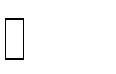 Πιστοποιητικό αναλυτικής βαθμολογίας ή Βεβαίωση περάτωσης σπουδώνΙσοτιμία  ∆ΟΑΤΑΠ (για όσους προέρχονται από Πανεπιστήμια της αλλοδαπής)  Τίτλοι Ξένων Γλωσσών  Αναλυτικό Βιογραφικό Σημείωμα  Αποδεικτικά , επαγγελματικής ή ερευνητικής δραστηριότητας (αν υπάρχουν)  Κείμενο εκδήλωσης επιστημονικού ενδιαφέροντος (max 500 λέξεων)   Δύο συστατικές επιστολές  Αναλυτικό τεύχος εργασιών (portfolio, πτυχιακή ή/και διπλωματική εργασία αν υπάρχουν)  Δημοσιεύσεις σε περιοδικά με κριτές (αν υπάρχουν) Συμπληρώστε	σε όσα δικαιολογητικά επισυνάπτετε στην Αίτηση.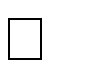 Ημερομηνία:	.  .  /  .  . / 202..	